InformatieboekjeTennisverenigingTollebeek 2024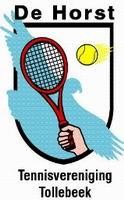 Belangrijke data:Voorwoord toernooicommissie:Beste leden,De toernooicommissie gaat ook dit jaar de schouders er weer onder zetten om een aantal leuke dagen te organiseren. Afgelopen jaar merkten wij (helaas) dat het animo voor toernooien is afgenomen. Dit jaar hebben wij veel nieuwe leden erbij gekregen. daarom willen wij het tennis seizoen starten met een opstart toernooi. Om sportief bezig te zijn maar zeker ook om elkaar te ontmoeten.Namens de toernooicommissie: Veel plezier dit jaar.
VragenHeeft u vragen over de activiteiten en toernooien of wilt u uw lidmaatschap gegevens wijzigen, neem dan contact met ons op per telefoon of per mail via tennistollebeek@gmail.com Contributie mogelijkheden* voor de maanden juli & augustus  incl. 2 lessen TennislessenNet als vorig jaar zal Kars Breukel de tennislessen verzorgen. Via de mail komt hier verdere informatie over, het lesseizoen zal duren van april t/m begin oktober. Wil je eerder of privé les, neem dan contact op via (06)15576932 om te kijken wat er mogelijk is.LedenadministratieDe ledenadministratie wordt verzorgd door Aart Scharloo. Opzeggen van het lidmaatschap (2025) moet schriftelijk/per mail voor 31 december 2024.SleutelAlle leden kunnen een sleutel in bruikleen krijgen, hiervoor kan een machtiging, voor €10,- borg, getekend worden bij Helma Remijn.Toernooien + Tosavonden
Geef je op bij de toernooicommissie & doe mee! Hoe meer mensen hoe meer plezierLidmaatschap K.N.L.T.B
Onze vereniging is geen lid van de K.N.L.T.B. de hoge kosten voor dit lidmaatschap wegen niet op tegen het aantal leden dat buiten de vereniging om competitie of toernooien wil spelen. Daarom zijn wij een samenwerking aangegaan met tennisvereniging Nagele die dit wel is. Hier kunt u tegen een kleine vergoeding ad € 45,- per jaar, naast uw eigen lidmaatschap bij ons, ook lid van de tennisvereniging van Nagele worden.Baan reglementDe banen mogen alleen bespeeld worden door leden van tennisvereniging “de Horst”.Gebruik van de banen door niet-leden is mogelijk na toestemming van het bestuur en tegen betaling van de baanhuur (€ 12,50 per baan/uur).Een introducé is mogelijk na toestemming van het bestuur (max. 2 keer). Wanneer men geregeld dezelfde introducé meebrengt, regel dan een lidmaatschap.Wie wil spelen, reserveert een baan door het ophangen van de sleutel onder één van de tijden op het afhangbord. Uitzonderingen hierop zijn de activiteiten georganiseerd door de toernooicommissie, tennislessen, uitwisselingen, competities. In deze gevallen heeft het bestuur, in deze vertegenwoordigd door de toernooicommissie, het recht de banen te reserveren voor deze activiteiten.De banen alleen met tennisschoenen met klein profiel betreden.Na gebruik van de tennisbaan de baan vegen.Iedereen is verplicht het veld en de tenniskantine af te sluiten als er niemand meer aanwezig is.Als het te donker is om te spelen, kunt u de lichten aanzetten. In de tenniskantine zit hiervoor een tablet. Hiermee heeft u de mogelijkheid om de verlichting in en uit te schakelen. Boven het tablet hang de gebruikersinstructie. En vergeet u niet het licht weer uit te schakelen wanneer u geen gebruik van de banen meer maakt.Tijdens een vorstperiode kan er gewoon getennist worden. Als echter daarna de dooi invalt niet zo lang als de vorst nog in de grond zit.Het bestuur is niet aansprakelijk voor beschadiging of ontvreemding van persoonlijke eigendommen of van eigendommen van gebruikers/bezoekers.Het bestuur aanvaardt geen enkele aansprakelijkheid voor ongevallen die gebruikers/bezoekers mochten overkomen, tenzij er sprake is van grove nalatigheid zijnerzijds.Wij wensen u een fijn TennisjaarHet zou leuk zijn als we zoveel mogelijk leden op de tennisbaan zien in vrije tijd en bij activiteiten! (nogmaals)Belangrijke data:Opstarttoernooi19-aprNaTo toernooi 14-jul (Nagele)Tosavonden (woensdag)apr - oktOliebollentoernooi27-decSamenstelling bestuurSamenstelling bestuurSamenstelling bestuurKars  BreukelVoorzitter06-15576932Aart ScharlooPenningmeester / ledenadministratie06-11512426Erik SnoekAlgemeen (onderhoud)06-52390762Mariëlle Merks Secretaris 06-20668806Jordy SchoutenAfgevaardigde toernooicommissie06-33135380overige functiesoverige functiesoverige functiesHelma RemijnSleutelbeheer / toernooicommissie06-30808787Lidy NijenhuisToernooicommissie06-83169899Senioren€ 72,50Jeugd (t/m 18 jaar)€ 25,00Gezinslidsmaatschap€ 160,00Dubbel lid (Nagele)€ 45,00Zomerlidmaatschap*€ 40,00Opstarttoernooi19-aprNaTo toernooi 14-jul (Nagele)Tosavonden (woensdag)apr - oktOliebollentoernooi27-dec